MERSİS’te kayıtlı olması zorunlu olan yararlanıcılara ait MERSİS bilgileri ile formda beyan edilen bilgiler arasında uyumsuzluk olması halinde başvuru işleme alınmayacağından, MERSİS bilgilerinin güncel olduğu mutlaka kontrol edilmelidir. MERSİS’te kayıtlı olmayan yararlanıcılar için kuruluş tarihi belirtilmelidir.Şubelere ait başvurular değerlendirmeye alınmayacak olup, merkez firmalar adına başvuru yapılması zorunludur. (Merkezi yurt dışında bulunan uluslararası kurum ve kuruluşlarının Türkiye’de yerleşik şubeleri hariç).İhracat işlemlerini ağırlıklı olarak gerçekleştirdiği İhracatçı Birliği Genel Sekreterliği.İhracat işlemlerini ağırlıklı olarak gerçekleştirdiği üyesi olduğu İBGS’de yer alan İhracatçı Birliğinin açık adı.(*) Faaliyet gösterilen sektörlerin 4’lü NACE kodu ve adlarının eklenmesi gerekmektedir. Sektör bilgisinin eklenmemesi durumunda yararlanıcılar ilgili sektör kapsamında başvuru yapamayacaktır. Eklenen sektörler kapsamında tescilli markalar varsa ilgili sütunda belirtilmelidir. (*) İhracatçı Birliği’nin kısa adı (AKİB, BAİB, DAİB, DENİB, DKİB, EİB, GAİB, HİB, KİB, İİB, İMMİB, İTKİB, OAİB, UİB)(*) EK A-B-C formları İmza Sirkülerinde temsile yetkisi olan (münferit/müşterek) aynı kişiler tarafından imzalanmalıdır. 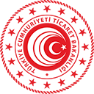 T.C. TİCARET BAKANLIĞIDESTEK YÖNETİM SİSTEMİ (DYS) YARARLANICI BİLGİ FORMUEKBGÜNCEL KÜNYE BİLGİLERİGÜNCEL KÜNYE BİLGİLERİGÜNCEL KÜNYE BİLGİLERİGÜNCEL KÜNYE BİLGİLERİGÜNCEL KÜNYE BİLGİLERİGÜNCEL KÜNYE BİLGİLERİGÜNCEL KÜNYE BİLGİLERİYararlanıcı Türü(Sadece 1 tane işaretlenmeli):(  ) Tüzel Kişi(  ) Tüzel Kişi(  )  Gerçek Kişi(  )  Gerçek Kişi(  )  Gerçek KişiMERSİS No / T.C. Kimlik No:Adı / Unvanı:Vergi No:Vergi Dairesi:Kuruluş Tarihi:Personel Sayısı:IBAN No (TL):KEP Adresi:Web Adresi:E-Posta Adresi:Telefon No:Merkez Adresi:Özellikleri(Birden fazla işaretlenebilir):(  ) İmalatçı(  ) İhracatçı(  ) İhracatçı(  ) İthalatçı(  ) Yan Sanayiciİlgili İBGS(Sadece 1 tane işaretlenmeli)(  ) AKİB(  ) BAİB(  ) DAİB(  ) DENİB(  ) DKİB(  ) EİB(  ) GAİB(  ) HİB(  ) DKİB(  ) EİB(  ) GAİB(  ) HİB(  ) KİB(  ) İİB(  ) İMMİB(  ) İTKİB(  ) OAİB(  ) UİBÜyesi Olunan İhracatçı Birliği:Birlik Üye No :UNVAN/TÜR DEĞİŞİKLİĞİ GERÇEKLEŞTİREN YARARLANICI BİLGİLERİUNVAN/TÜR DEĞİŞİKLİĞİ GERÇEKLEŞTİREN YARARLANICI BİLGİLERİUNVAN/TÜR DEĞİŞİKLİĞİ GERÇEKLEŞTİREN YARARLANICI BİLGİLERİSistemde daha önce kayıtlı olup, unvan/tür değişikliği gerçekleştiren yararlanıcıların doldurması zorunludur!Sistemde daha önce kayıtlı olup, unvan/tür değişikliği gerçekleştiren yararlanıcıların doldurması zorunludur!Sistemde daha önce kayıtlı olup, unvan/tür değişikliği gerçekleştiren yararlanıcıların doldurması zorunludur!Önceki MERSİS No :Önceki Ad / Unvan: Önceki Vergi No: Önceki Vergi Dairesi:FAALİYET GÖSTERİLEN SEKTÖR ve MARKA BİLGİLERİ (*)FAALİYET GÖSTERİLEN SEKTÖR ve MARKA BİLGİLERİ (*)FAALİYET GÖSTERİLEN SEKTÖR ve MARKA BİLGİLERİ (*)FAALİYET GÖSTERİLEN SEKTÖR ve MARKA BİLGİLERİ (*)No4’lü NACENACE AdıMarka (Varsa)12345678ÜYE OLUNAN KURULUŞLAR (Varsa)ÜYE OLUNAN KURULUŞLAR (Varsa)ÜYE OLUNAN KURULUŞLAR (Varsa)ÜYE OLUNAN KURULUŞLAR (Varsa)Üyesi Olduğu Diğer İhracatçı BirlikleriÜyesi Olduğu Diğer İhracatçı BirlikleriÜyesi Olduğu Diğer İhracatçı BirlikleriÜyesi Olduğu Diğer İhracatçı BirlikleriNoİBGS (*)Alt Birlik Açık AdıÜye No123Üyesi Olduğu Diğer Kuruluşlar (Ticaret/Sanayi Odası, OSB, Teknopark vb)Üyesi Olduğu Diğer Kuruluşlar (Ticaret/Sanayi Odası, OSB, Teknopark vb)Üyesi Olduğu Diğer Kuruluşlar (Ticaret/Sanayi Odası, OSB, Teknopark vb)Üyesi Olduğu Diğer Kuruluşlar (Ticaret/Sanayi Odası, OSB, Teknopark vb)No ŞehirKuruluş AdıÜye No123TEMSİLE YETKİLİ KİŞİLER (*)TEMSİLE YETKİLİ KİŞİLER (*)TEMSİLE YETKİLİ KİŞİLER (*)TEMSİLE YETKİLİ KİŞİLER (*)TEMSİLE YETKİLİ KİŞİLER (*)NoAdı -SoyadıT.C. Kimlik NoİmzaTarih1234YARARLANICI TÜRÜNE GÖRE İBRAZ EDİLMESİ GEREKEN BELGELERYARARLANICI TÜRÜNE GÖRE İBRAZ EDİLMESİ GEREKEN BELGELERYararlanıcı TürüEklerTüzel Kişi İmza Sirküleri veya imza ve yetkileri gösterir Noter Onaylı Yönetim Kurulu KararıTüzel Kişi Kapasite Raporu (varsa)Tüzel Kişi Ortaklık yapısını gösterir güncel Ticaret Sicil Gazetesi veya elektronik ortamda alınan Ticaret Sicil Belgesi(MERSİS’de kaydı bulunması zorunlu olmayan tüzel kişilerin bu belgeyi ibraz etmeleri zorunlu değildir. Anonim şirketleri için Ticaret Sicil Gazetesinde ortaklık yapısı bilgisinin yer almadığı durumlarda, ortaklık yapısını gösterir Noter Onaylı Karar Defteri, Hâzirun Cetveli veya Ticaret Sicil Müdürlüğü’nden alınacak Ortaklık Durum Belgesi ibraz edilebilir.)Tüzel KişiUnvan/tür değişikliklerinde, yukarıdaki belgelere ilave olarak güncel EK A (Sistem Kullanım Taahhütnamesi)Tüzel Kişi / Gerçek Kişi Yararlanıcı adına temsile yetkili olduğunu gösterir noter onaylı Vekâletname (varsa)Gerçek KişiT.C. Kimlik Belgesi ÖrneğiDİKKAT EDİLECEK HUSUSLARKEP ile yapılacak başvurularda, bu formun ve ekinde sunulacak belgelerin birleştirilmemesi, her belgenin ayrı ayrı taranarak gönderilmesi gerekmektedir.Kapasite Raporu talep edilen desteklere başvuru yapılabilmesi için güncel Kapasite Raporları ibraz edilmelidir.MERSİS kaydı zorunlu olmayan İşbirliği Kuruluşları hariç olmak üzere, DYS’de yer alan İhracat Destekleri, Hizmet Sektörü Destekleri (Teknik Müşavirlik hariç), Turquality/Markalaşma Destekleri (mal ve hizmet), Dahilde İşleme Rejimi ve Hariçte İşleme Rejimi modüllerine sadece İhracatçı Birliği üyesi olan yararlanıcılar kayıt yaptırabilir.Bu form bilgisayar ortamında doldurulmalıdır